		MOTTO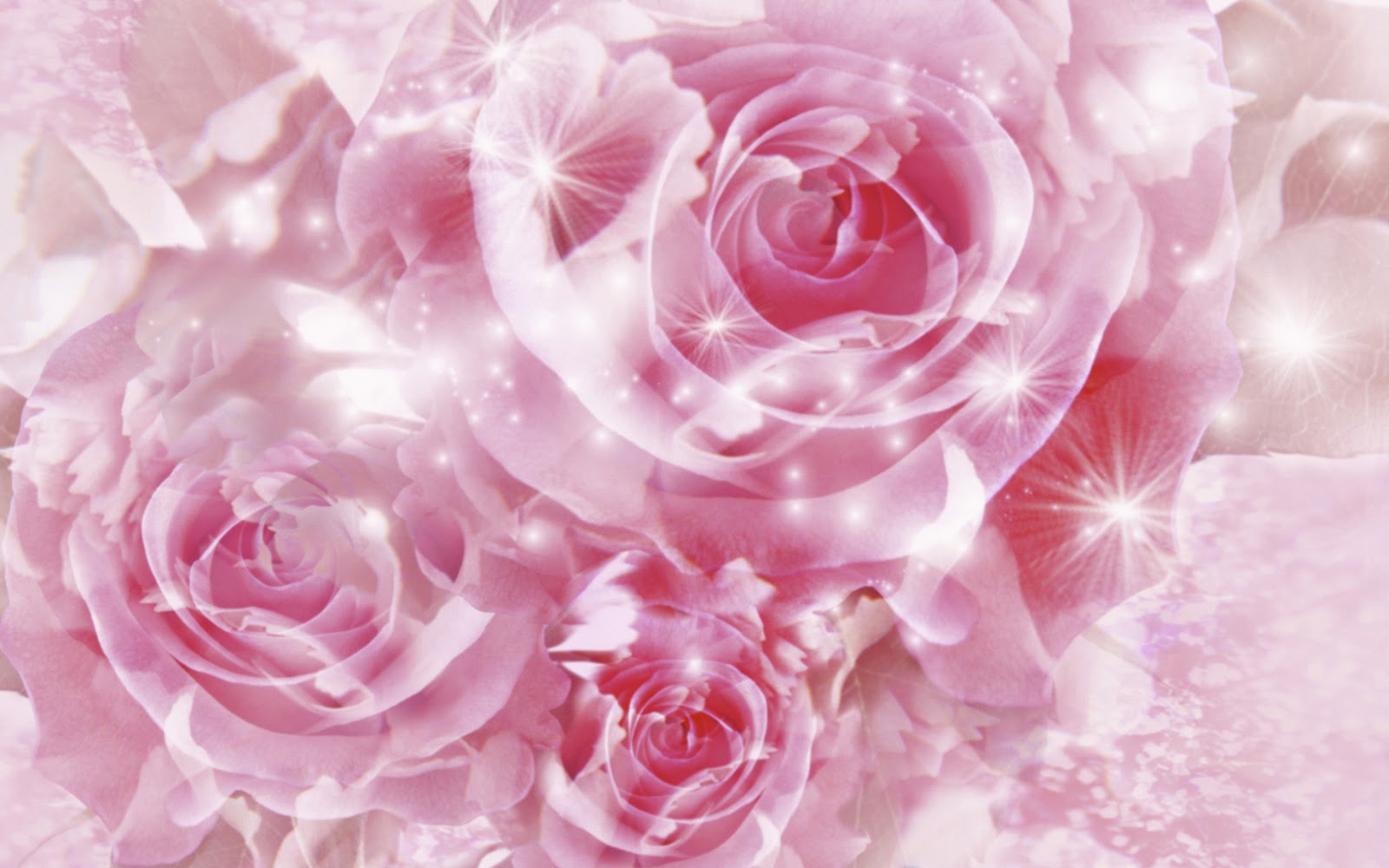 “ Sesuatu hal yang paling utama adalah kesabaran disaat menghadapi masalah dan selalu bersikap bijakasana dalam menyelesaikan berbagai masalah.”“Hai orang-orang yang beriman, jadikanlah sabar dan shalatmu sebagai pertolanganmu, sesungguhnya Alloh beserta orang-orang yang sabar.” (Q.S Al-Baqarah: 153)“Kesabaran adalah kunci kesuksesan.”Kupersembahkan karya kecil ini untuk:Kedua orangtuaku, serta adikkuDi telapak tangannya terukir kasih sayang,Di bibir dan di matanya terhampar doa dan harapanUntuk mewujudkan cita-cita.Kepada saudaraku semua yang telah memberikan motivasi.Teruntuk kekasihku yang selalumensuport, memberi keceriaan dan memberi semangat. Dan sahabat-sahabatku yang selalu membantu dan memberikan motivsasi.Semoga Allah mencurahkan kasih sayangnya kepada mereka yang kuSayangiAmin...